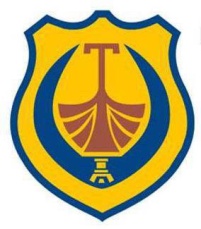 CRNA GORAOPŠTINA TIVATSekretarijat za finansije Odluka o budžetu Opštine Tivatza 2022. godinuTivat, decembar 2021.godineNa osnovu člana 28 i 29 Zakona o finansiranju lokalne samouprave (“Službeni list CG” br.03/19), člana 33 Zakona o budžetu i fiskalnoj odgovornosti (“Službeni list CG” br. 20/14, 56/14, 70/17, 4/18, 55/18, 66/19 i 070/21), člana 185 Zakona o lokalnoj samoupravi (“Službeni list CG” br.02/18, 34/19 i 38/20) i člana 35 Statuta Opštine Tivat (“Službeni list CG - opštinski propisi” br. 24/18, 09/20), na sjednici Odbora povjerenika održanoj 29.03.2022. godine, donosiODLUKU O BUDŽETU OPŠTINE TIVATZA 2022. GODINUČlan 1Budžet Opštine Tivat za 2022. godinu (u daljem tektu Budžet) iznosi 18.635.700,00 eura i prikazan je u sledećoj tabeli:Prihodi se raspoređuju na:Član 2Primici Budžeta za 2022.-tu godinu po izvorima i vrstama rasporeda primitaka za osnovne namjene utvrđuje se u sljedećim iznosima:IZDACI –ekonomska klasifikacijaČlan 3Za izvršenje budžeta u cjelini odgovoran je predsjednik Opštine Tivat, koji istovremeno vrši nadzor i naredbodavac je za izvršenje budžeta.Član 4Za namjensko korišćenje budžetskih sredstava odgovoran je budžetski izvršilac, u skladu sad članom 37, stav 2, Zakona o finansiranju lokalne samouprave.Član 5Korisnici sredstava Budžeta, koji su nosioci programskih aktivnosti (javna preduzeca), ostvaruju pravo na sredstva za realizaciju pojedinih programa, na osnovu operativnih planova, uz prethodnu saglasnost Predsjednika opštine.Nadležni Sekretarijat mjesečno prati realizaciju, vrši nadzor ostvarenja programa i planova i daje predlog za prenos sredstava, srazmjerno ostvarenim primicima Budžeta.Član 6Realizacija sredstava predviđenih za investicije ostvarivaće se na osnovu planiranih prioriteta, uz saglasnost predsjednika opštine. Nosioci poslova iz prethodnog stava dužni su da blagovremeno pripreme neophodnu dokumentaciju (projekte, ponude, ugovore i sl.), koja se odnosi na određene investicije.Član 7Predsjednik opštine između potrošačkih jedinica  može  vršiti preusmjeravanje sredstava utvrđenih  odlukom o budžetu opštine do 10% ukupno planiranih sredstava potrošačke jedinice. Iznos od 10% se primjenjuje na ukupno planirane izdatke potrošačke jedinice čiji se odobreni iznos sredstava smanjuje.Potrošačke jedinice, uz odobrenje sekretara za finansije, mogu preusmjeriti odobrena sredstava po programima i pojedinim izdacima, u visini od 10% od sredstava utvrđenih Odlukom o budžetu za programe i izdatke čiji iznos se smanjuje.Član 8Korisnici budžeta su dužni dostaviti nadležnom organu mjesečni - tromjesečni plan potrošnje budžetom odobrenih sredstava, najkasnije 10 dana od usvajanja budžeta.Sredstva utvrđena budžetom korisnici budžeta koriste po dinamici utvrđenoj budžetskim planom potrošnje, koji odobrava predsjednik opštine.Član 9Korisnici budžeta mogu ugovarati obaveze do iznosa sredstava koja su planom potrošnje odobrena od strane predsjednika opštine.Član 10O korišćenju sredstava tekuće budžetske rezerve odlučuje predsjednik Opštine Tivat.Član 11Od ukupno ostvarenih primitaka budžeta u 2021.godini izdvaja se najviše do 2% u stalnu rezervu Opštine Tivat, uzimajući u obzir prenesena neangažovana sredstva iz prethodne godine.Član 12Raspored sredstava budžeta u iznosu od 18.635.700,00 € po nosiocima, korisnicima i bližim namjenama vrši se u posebnom dijelu, koji glasi:IZDACI-organizaciona klasifikacijaČlan 13Odluka o Budžetu Opštine Tivat za 2022. godinu stupa na snagu danom objavljivanja u Službenom listu Crne Gore – opštinski propisi. Broj : 03-040/22-43 Tivat, 29.03.2022. godine                                                                ODBOR POVJERENIKApredsjednik,Spasoje LjesarBUDŽET 2022.IZNOSBUDŽET 2022.IZNOSIzvorni prihodi18.435.700,00 €Porezi7.200.000,00 €Takse290.000,00 €Naknade2.354.799,20 €Ostali prihodi855.100,00 €Primici od otplate kredita i sredstva prenijeta iz prethodne godine7.595.800,80 €Donacije140.000,00 €Izdaci17.768.200,00 €Tekuća budžetska potrošnja7.901.780,00 €Kapitalni izdaci9.706.420,00 €Rezerve160.000,00 €Suficit/ Deficit667.500,00 €Primarni deficit867.500,00 €Otplata duga867.500,00 €Otplata duga rezidentima387.500,00 €Otplata duga nerezidentima0,00 €Otplata obaveza iz prethodnog perioda480.000,00 €Nedostajuća sredstva-200.000,00Finansiranje200.000,00Pozajmice i krediti iz domaćih izvora0,00 €Pozajmice i krediti iz inostranih izvora0,00 €Prihodi od privatizacije200.000,00 €Povećanje/smanjenje depozita0,00 €Transferi iz centralnog budžeta0,00Tekući budžet5.612.380,00 €Transfere2.289.400,00 €Otplata duga i obaveza iz prethodnog perioda867.500,00 €Kapitalni budžet9.706.420,00 €Tekuću i stalnu budžetsku rezervu160.000,00 €Ukupno:18.635.700,00 €KontoKontoOpisPlan 2022.711PoreziPorezi                  7.200.000,00 € 7117111Porez na dohodak fizičkih lica                     350.000,00 € 7117111Porez na dohodak fizičkih lica                     350.000,00 € 7117113Porezi na imovinu                  6.450.000,00 € 71171131Porez na nepokretnosti                  5.200.000,00 € 71171132Porez na promet nepokretnosti                  1.250.000,00 € 7117117Lokalni porezi                     400.000,00 € 71171175Prirez porezu na dohodak fizičkih lica                     400.000,00 € 713TakseTakse                     290.000,00 € 7137131Administrativne takse                      20.000,00 € 7137131Administrativne takse                      20.000,00 € 7137135Lokalne komunalne takse                     100.000,00 € 71371351Lokalne komunalne takse                     100.000,00 € 7137136Ostale takse                     170.000,00 € 71371361Ostale takse                     170.000,00 € 714 Naknade Naknade                  2.354.799,20 € 7147141Naknada za korišćenje dobara od opšteg interesa                        8.500,00 € 71471411Naknada za korišćenje voda                        1.500,00 € 71471413Naknada za zaštitu voda od zagađivanja                        7.000,00 € 7147142Naknada za korišćenje prirodnih dobara                      12.000,00 € 71471424Naknada za korišćenje mineralnih sirovina                      12.000,00 € 7147146Naknada za uređivanje i izgradnju građevinskog zemljišta                  2.174.199,20 € 71471461Naknada za komunalno opremanje                  2.000.000,00 € 71471462Naknada za investicije za izgradnju objekta na teritoriji opština crnogorskog primorja                     174.199,20 € 7147148Naknade za puteve                     160.100,00 € 71471482Naknada za korištenje opštinskih puteva                     100.000,00 € 71471484Godišnja naknada pri registraciji drumskih motornih vozila                      60.000,00 € 71471489Naknada za uklanjanje nepropisno parkiranih vozila                           100,00 € 715Ostali prihodiOstali prihodi                  855.100,00 € 7157151Prihodi od kapitala                     260.100,00 € 71571511Prihodi od kamata                           100,00 € 71571513Prihodi od zakupa poslovnog prostora                     120.000,00 € 71571514Prihodi od izdavanja zemljišta u zakup                     140.000,00 € 7157152Novčane kazne i oduzete imovinske koristi                      70.000,00 € 71571523Novčane kazne izrečene u prekršajnom i drugom postupku koji se vodi pred drugim državnim organima                      70.000,00 € 7157153Prihodi koje organi ostvaruju vršenjem svoje djelatnosti                     155.000,00 € 71571531Prihodi od djelatnosti organa                      25.000,00 € 71571532Prihodi koje ostvaruje Centar za kulturu                      90.000,00 € 71571533Prihodi koje ostvaruje Sportska dvorana                      40.000,00 € 7157155Ostali prihodi                     370.000,00 € 7157155Ostali prihodi                     370.000,00 € 721Primici od prodaje nefinansijske imovinePrimici od prodaje nefinansijske imovine                     200.000,00 € 7217211Prodaja nepokretnosti                     200.000,00 € 72172112Prodaja nepokretnosti u korist budžeta opština                     200.000,00 € 731Primici od otplate kreditaPrimici od otplate kredita                      10.000,00 € 7317314Primici od otplate kredita datih fizičkim licima                      10.000,00 € 7317314Primici od otplate kredita datih fizičkim licima                      10.000,00 € 732Sredstva prenesena iz prethodne godineSredstva prenesena iz prethodne godine                  7.585.800,80 € 7327321Sredstva prenesena iz prethodne godine                  7.585.800,80 € 7327321Sredstva prenesena iz prethodne godine                  7.585.800,80 € 741DonacijeDonacije                     140.000,00 € 7417411Tekuće donacije                      40.000,00 € 7417411Tekuće donacije                      40.000,00 € 7417412Kapitalne donacije                     100.000,00 € 7417412Kapitalne donacije                     100.000,00 € UKUPNO:UKUPNO:UKUPNO:                18.635.700,00 € Eko. šifraOpisBudžet 2022411Bruto zarade i doprinosi na teret poslodavcaBruto zarade i doprinosi na teret poslodavca2.874.660,00 €     4111Neto zarade   2.077.900,00  € 4112Porez na zarade     129.210,00  € 4113Doprinosi na teret zaposlenog     440.640,00  € 4114Doprinosi na teret poslodavca     210.400,00  € 4115Opštinski prirez       16.510,00  € 412Ostala lična primanjaOstala lična primanja296.720,00 €       4121Naknada za zimnicu       40.000,00  € 4123Naknada za prevoz       25.720,00  € 4124Jubilarne nagrade         1.000,00  € 4125Otpremnine       70.000,00  € 4127Ostale naknade       25.000,00  € 41261Naknade skupštinskim odbornicima i predsjedniku skupštine     135.000,00  € 413Rashodi za materijalRashodi za materijal606.900,00 €       41311Kancelarijski materijal       27.600,00  € 41315Radna odjeća       11.000,00  € 41331Materijal za posebne namjene       63.500,00  € 41332Publikacije, časopisi i glasila         8.800,00  € 41335Realizacija ciljeva i zadataka iz lokalnih strateških dokumenata     139.000,00  € 41336Posebne namjene - poljoprivreda       45.000,00  € 41341Rashodi za električnu energiju     111.100,00  € 41342Rashodi za električnu energiju - Javna rasvjeta     150.000,00  € 41343Rashodi za električnu energiju - Centar za kulturu       22.000,00  € 4135Rashodi za gorivo       28.900,00  € 414Rashodi za uslugeRashodi za usluge1.065.900,00 €     4141Službena putovanja       25.500,00  € 4142Reprezentacija       21.200,00  € 4143Komunikacione usluge       53.600,00  € 4144Bankarske usluge i negativne kursne razlike       20.000,00  € 4145Usluge prevoza - prevoz učenika     100.000,00  € 4146Advokatske, notarske i pravne usluge            100,00  € 41461Usluge notara i državnog arhiva3.000,00 €           4147Konsultantske usluge, projekti i studije - geodetske usluge       15.000,00  € 4148Usluge stručnog usavršavanja         7.500,00  € 4149Ostale usluge - unapređenje poslovnog ambijenta       40.000,00  € 41491Ugovorene  usluge - programske aktivnosti     352.000,00  € 414912Programske aktivnosti - filmovi20.000,00 €         41492Ostale usluge - žensko preduzetništvo       30.000,00  € 414921Ostale usluge - fitosanitarni poslovi       18.000,00  € 41493Ugovorene usluge       47.000,00  € 41494Usluge revizije         5.000,00  € 41496Medijske usluge i promotivne aktivnosti       40.000,00  € 414961Medijske usluge i promotivne aktivnosti - Dan opštine       30.000,00  € 41498Obezbjeđenje objekta       88.000,00  € 41499Promotivne aktivnosti - kulturne manifestacije     145.000,00  € 414991Promotivne usluge - izdavaštvo         5.000,00  € 415Rashodi za tekuće održavanjeRashodi za tekuće održavanje124.400,00 €       41521Tekuće održavanje zgrade       41.100,00  € 41522Tekuće održavanje zgrada         2.500,00  € 4153Tekuće održavanje opreme       80.800,00  € 416KamateKamate200.000,00 €       4161Kamate rezidentima     200.000,00  € 419Ostali izdaciOstali izdaci443.800,00 €       4194191Izdaci po osnovu ugovora o djelu       24.000,00  € 41941911Komisije i savjeti       47.600,00  € 4194192Izdaci po osnovu sudskih postupaka     150.000,00  € 4194193Izrada i održavanje softvera       30.000,00  € 4194194Osiguranje       18.000,00  € 4194196Komunalne naknade       42.500,00  € 41941991Naknada šteta usled elementarnih nepogoda       10.000,00  € 41941992Fond za obeštećenje       10.000,00  € 41941993Prekogranična saradnja         3.000,00  € 41941995Ostali izdaci       71.700,00  € 41941997Ostale usluge - IPA projekti i EU fondovi       32.000,00  € 41941998Ostale usluge - ReLOaD projekat         5.000,00  € 431Transferi institucijama, pojedincima, nevladinom i javnom sektoruTransferi institucijama, pojedincima, nevladinom i javnom sektoru991.000,00 €       4314311Transferi za zdravstvenu zaštitu       10.000,00  € 4314313Transferi institucijama sporta     400.000,00  € 4314314Transferi nevladinim organizacijama       58.000,00  € 4314315Transferi političkim partijama, strankama i udruženjima     110.000,00  € 4314316Transferi za jednokratne socijalne pomoci     120.000,00  € 43143161Transferi za socijalna stanovanja - alternativni smještaj                              20.000,00 € 4314317Transferi za licna primanja pripravnika       50.000,00  € 4314318Ostali transferi pojedincima - stipendije       60.000,00  € 43143181Ostali transferi pojedincima - učenici i studenti       20.000,00  € 43143191Transferi mjesnim zajednicama       23.000,00  € 43143192Transferi Crvenom krstu       20.000,00  € 431431921Transferi Crvenom krstu - gerontološka služba                             50.000,00 € 43143194Pomoć institucijama i organizacijama       50.000,00  € 432Ostali transferiOstali transferi1.298.400,00 €     43261Dotacija DOO Komunalno za održavanje javnih površina     180.000,00  € 432611Dotacije DOO Komunalno za održavanje puteva       45.000,00  € 432623Dotacija za Vodovod i kanalizaciju za redovno poslovanje PPOV-a     287.000,00  € 43263Dotacija DOO Komunalno za održavanje javne rasvjete       60.000,00  € 43264Dotacija DOO Komunalno za održavanje velikog gradskog parka       18.000,00  € 43265Dotacija DOO Komunalno za održavanje deponije     220.000,00  € 43266Dotacija Vodacom-u     113.000,00  € 43267Dotacija Komunalno Kotor za finansiranje zajedničkog azila za pse       50.000,00  € 43268Ugovorene medijske usluge - Radio Tivat     210.000,00  € 43269Dotacija DOO Komunalno za održavanje bujičnih potoka       25.000,00  € 432691Dotacija DOO Komunalno za održavanje javnog toaleta       12.000,00  € 432692Dotacija DOO Komunalno za stražarske službe       61.400,00  € 432694Dotacije DOO Komunalnom za pristanište Pine       17.000,00  € 441Kapitalni izdaciKapitalni izdaci9.706.420,00 €     4411Izdaci za infrastrukturu opšteg znacaja - Ugovoreni a nerealizovane obaveze iz prethodnog perioda   1.871.250,00  € 44121Izdaci za lokalnu infrastrukturu- vodovod i kanalizacija1.310.000,00 €     44122Ostali kapitalni izdaci za lokalnu infrastrukturu1.460.000,00 €     4413Izdaci za gradevinske objekte245.000,00 €       4414Izdaci za uređenje zemljišta   1.824.920,00  € 44151Sredstva transporta     148.000,00  € 44153Oprema za službu zaštite         7.000,00  € 44157Oprema za Sporsku dvoranu       35.500,00  € 44155Kompjuterska oprema         9.000,00  € 4416Investiciono održavanje       32.000,00  € 4419Ostali kapitalni izdaci   1.033.750,00  € 44191Ostali kapitalni izdaci - učešće u projektima       90.000,00  € 44192Izrada projektne dokumentacije     255.000,00  € 44193Kapitalni izdaci - KfW banka   1.385.000,00  € 461Otplata dugaOtplata duga387.500,00 €       4611Otplata hartija od vrijednosti i kredita rezidentima     387.500,00  € 463Otplata obaveza iz prethodnog periodaOtplata obaveza iz prethodnog perioda480.000,00 €       4631Obaveze iz prethodnog perioda     480.000,00  € 471Tekuća budžetska rezervaTekuća budžetska rezerva150.000,00 €       47101Tekuća budžetska rezerva     150.000,00  € 472Stalna budžetska rezervaStalna budžetska rezerva10.000,00 €         47201Stalna budžetska rezerva       10.000,00  € UKUPNO:UKUPNO:UKUPNO:18.635.700,00 €   Eko. šifraOpisOpis Budžet 2022 01 Služba predsjednika opštine01 Služba predsjednika opštine01 Služba predsjednika opštine       790.500,00  € 411Bruto zarade i doprinosi na teret poslodavcaBruto zarade i doprinosi na teret poslodavca189.000,00  €4114111Neto zarade132.000,00  €4114112Porez na zarade10.000,00  €4114113Doprinosi na teret zaposlenog31.000,00  €4114114Doprinosi na teret poslodavca15.000,00  €4114115Opštinski prirez1.000,00  €412Ostala lična primanjaOstala lična primanja27.500,00  €4124123Naknada za prevoz1.500,00  €4124124Jubilarne nagrade1.000,00  €4124127Ostale naknade25.000,00  €413Rashodi za materijalRashodi za materijal145.000,00  €41341311Kancelarijski materijal2.000,00  €41341332Publikacije, časopisi i glasila2.000,00  €41341335Realizacija ciljeva i zadataka iz lokalnih strateških dokumenata139.000,00  €4134135Rashodi za gorivo2.000,00  €414Rashodi za uslugeRashodi za usluge79.000,00  €4144141Službena putovanja15.000,00  €4144142Reprezentacija20.000,00  €4144143Komunikacione usluge4.000,00  €41441496Medijske usluge i promotivne aktivnosti40.000,00  €419Ostali izdaciOstali izdaci60.000,00  €4194191Izdaci po osnovu ugovora o djelu15.000,00  €41941911Komisije i savjeti5.000,00  €41941993Prekogranična saradnja3.000,00  €41941997Ostale usluge - IPA projekti i EU fondovi32.000,00  €41998Ostale usluge - ReLoaD5.000,00  €431Transferi institucijama, pojedincima, nevladinom i javnom sektoruTransferi institucijama, pojedincima, nevladinom i javnom sektoru50.000,00  €43143194Pomoć institucijama i organizacijama50.000,00  €441Kapitalni izdaciKapitalni izdaci90.000,00  €44144191Ostali kapitalni izdaci - učešće u projektima90.000,00  €471Tekuća budžetska rezervaTekuća budžetska rezerva150.000,00  €47147101Tekuća budžetska rezerva150.000,00  €012 Služba glavnog administratora012 Služba glavnog administratora012 Služba glavnog administratora82.140,00  €411Bruto zarade i doprinosi na teret poslodavcaBruto zarade i doprinosi na teret poslodavca71.340,00  €4114111Neto zarade53.800,00  €4114112Porez na zarade3.000,00  €4114113Doprinosi na teret zaposlenog9.640,00  €4114114Doprinosi na teret poslodavca4.500,00  €4114115Opštinski prirez400,00  €413Rashodi za materijalRashodi za materijal2.600,00  €41341311Kancelarijski materijal600,00  €41341332Publikacije, časopisi i glasila2.000,00  €414Rashodi za uslugeRashodi za usluge2.750,00  €4144143Komunikacione usluge250,00  €4144148Usluge stručnog usavršavanja2.500,00  €419Ostali izdaciOstali izdaci5.000,00  €41941995Ostali izdaci5.000,00  €02 Služba skupštine opštine02 Služba skupštine opštine02 Služba skupštine opštine349.800,00  €411Bruto zarade i doprinosi na teret poslodavcaBruto zarade i doprinosi na teret poslodavca58.700,00  €4114111Neto zarade39.600,00  €4114112Porez na zarade3.600,00  €4114113Doprinosi na teret zaposlenog11.000,00  €4114114Doprinosi na teret poslodavca4.000,00  €4114115Opštinski prirez500,00  €412Ostala lična primanjaOstala lična primanja135.000,00  €41241261Naknade skupštinskim odbornicima i predsjedniku skupštine135.000,00  €413Rashodi za materijalRashodi za materijal4.800,00  €41341311Kancelarijski materijal800,00  €41341332Publikacije, časopisi i glasila4.000,00  €414Rashodi za uslugeRashodi za usluge34.300,00  €4144141Službena putovanja2.500,00  €4144142Reprezentacija1.200,00  €4144143Komunikacione usluge600,00  €414414961Medijske usluge i promotivne aktivnosti - Dan opštine30.000,00  €419Ostali izdaciOstali izdaci7.000,00  €4194191Izdaci po osnovu ugovora o djelu1.000,00  €41941911Komisije i savjeti3.000,00  €41941995Ostali izdaci3.000,00  €431Transferi institucijama, pojedincima, nevladinom i javnom sektoruTransferi institucijama, pojedincima, nevladinom i javnom sektoru110.000,00  €4314315Transferi političkim partijama, strankama i udruženjima110.000,00  €03 Sekretarijat za uređenje prostora03 Sekretarijat za uređenje prostora03 Sekretarijat za uređenje prostora141.950,00  €411Bruto zarade i doprinosi na teret poslodavcaBruto zarade i doprinosi na teret poslodavca137.700,00  €4114111Neto zarade102.000,00  €4114112Porez na zarade5.000,00  €4114113Doprinosi na teret zaposlenog19.500,00  €4114114Doprinosi na teret poslodavca10.500,00  €4114115Opštinski prirez700,00  €412Ostala lična primanja2.000,00  €4124123Naknada za prevoz2.000,00  €413Rashodi za materijal2.000,00  €41341311Kancelarijski materijal2.000,00  €414Rashodi za usluge250,00  €4144143Komunikacione usluge250,00  €05 Sekretarijat za finansije05 Sekretarijat za finansije05 Sekretarijat za finansije3.070.250,00  €411Bruto zarade i doprinosi na teret poslodavcaBruto zarade i doprinosi na teret poslodavca245.700,00  €4114111Neto zarade176.000,00  €4114112Porez na zarade16.200,00  €4114113Doprinosi na teret zaposlenog33.000,00  €4114114Doprinosi na teret poslodavca19.000,00  €4114115Opštinski prirez1.500,00  €412Ostala lična primanja113.000,00  €4124121Naknada za zimnicu40.000,00  €4124123Naknada za prevoz3.000,00  €4124125Otpremnine70.000,00  €413Rashodi za materijal3.200,00  €41341311Kancelarijski materijal2.500,00  €4134135Rashodi za gorivo700,00  €414Rashodi za usluge25.450,00  €4144143Komunikacione usluge450,00  €4144144Bankarske usluge i negativne kursne razlike20.000,00  €41441494Usluge revizije5.000,00  €416Kamate200.000,00  €4164161Kamate rezidentima200.000,00  €419Ostali izdaci87.400,00  €4194191Izdaci po osnovu ugovora o djelu3.000,00  €4194194Osiguranje10.000,00  €41941991Naknada šteta usled elementarnih nepogoda10.000,00  €41941992Fond za obeštecenje10.000,00  €41941995Ostali izdaci54.400,00  €431Transferi institucijama, pojedincima, nevladinom i javnom sektoru50.000,00  €4314317Transferi za lična primanja pripravnika50.000,00  €432Ostali transferi113.000,00  €43243266Dotacija Vodacom-u113.000,00  €441Kapitalni izdaci1.385.000,00  €44144193Kapitalni izdaci - KfW banka1.385.000,00  €461Otplata duga387.500,00  €4614611Otplata hartija od vrijednosti i kredita rezidentima387.500,00  €463Otplata obaveza iz prethodnog perioda450.000,00  €4634631Obaveze iz prethodnog perioda450.000,00  €472Stalna budžetska rezerva10.000,00  €47247201Stalna budžetska rezerva10.000,00  €051 Sekretarijat za privredu051 Sekretarijat za privredu051 Sekretarijat za privredu1.396.500,00  €411Bruto zarade i doprinosi na teret poslodavcaBruto zarade i doprinosi na teret poslodavca133.500,00  €4114111Neto zarade98.000,00  €4114112Porez na zarade6.000,00  €4114113Doprinosi na teret zaposlenog20.000,00  €4114114Doprinosi na teret poslodavca9.000,00  €4114115Opštinski prirez500,00  €412Ostala lična primanjaOstala lična primanja900,00  €4124123Naknada za prevoz900,00  €413Rashodi za materijalRashodi za materijal195.900,00  €41341311Kancelarijski materijal900,00  €41341336Posebne namjene - poljoprivreda45.000,00  €41341342Rashodi za električnu energiju - Javna rasvjeta150.000,00  €414Rashodi za uslugeRashodi za usluge88.300,00  €4144143Komunikacione usluge300,00  €4144149Ostale usluge - unapređenje poslovnog ambijenta40.000,00  €41441492Ostale usluge - žensko preduzetništvo30.000,00  €414921Ostale usluge - fitosanitarni poslovi18.000,00  €415Rashodi za tekuće održavanjeRashodi za tekuće održavanje2.500,00  €41541522Tekuće održavanje zgrada2.500,00  €432Ostali transferiOstali transferi975.400,00  €43243261Dotacija  DOO Komunalno za održavanje javnih površina180.000,00  €432432611Dotacije DOO Komunalno za održavanje puteva45.000,00  €432432623Dotacija Vodovodu i kanalizaciji za redovno poslovanje PPOV-a287.000,00  €43243263Dotacija DOO Komunalno za održavanje javne rasvjete60.000,00  €43243264Dotacija DOO Komunalno za održavanje velikog gradskog parka18.000,00  €43243265Dotacija DOO Komunalno za održavanje deponije220.000,00  €43243267Dotacija Komunalno Kotor za finansiranje zajedničkog azila za pse50.000,00  €43243269Dotacija DOO Komunalno za održavanje bujičnih potoka25.000,00  €432432691Dotacija DOO Komunalno za održavanje javnog toaleta12.000,00  €432432692Dotacija DOO Komunalno za stražarske službe61.400,00  €432432694Dotacija DOO Komunalno za pristanište Pine17.000,00  €06 Direkcija za imovinsko - pravne poslove06 Direkcija za imovinsko - pravne poslove06 Direkcija za imovinsko - pravne poslove2.068.270,00  €411Bruto zarade i doprinosi na teret poslodavcaBruto zarade i doprinosi na teret poslodavca87.900,00  €4114111Neto zarade65.000,00  €4114112Porez na zarade3.500,00  €4114113Doprinosi na teret zaposlenog13.000,00  €4114114Doprinosi na teret poslodavca5.400,00  €4114115Opštinski prirez1.000,00  €412Ostala lična primanjaOstala lična primanja1.000,00  €4124123Naknada za prevoz1.000,00  €413Rashodi za materijalRashodi za materijal1.200,00  €41341311Kancelarijski materijal700,00  €41341332Publikacije, časopisi i glasila500,00  €414Rashodi za uslugeRashodi za usluge3.250,00  €4144143Komunikacione usluge250,00  €41441461Usluge notara i državnog arhiva3.000,00  €419Ostali izdaciOstali izdaci150.000,00  €4194192Izdaci po osnovu sudskih postupaka150.000,00  €441Kapitalni izdaciKapitalni izdaci1.824.920,00  €4414414Izdaci za uređenje zemljišta1.824.920,00  €071 Sekretarijat za društvene djelatnosti071 Sekretarijat za društvene djelatnosti071 Sekretarijat za društvene djelatnosti1.324.650,00  €411Bruto zarade i doprinosi na teret poslodavcaBruto zarade i doprinosi na teret poslodavca87.800,00  €4114111Neto zarade64.000,00  €4114112Porez na zarade3.500,00  €4114113Doprinosi na teret zaposlenog13.000,00  €4114114Doprinosi na teret poslodavca6.400,00  €4114115Opštinski prirez900,00  €413Rashodi za materijalRashodi za materijal1.500,00  €41341311Kancelarijski materijal1.500,00  €414Rashodi za uslugeRashodi za usluge257.350,00  €4144143Komunikacione usluge350,00  €4144145Usluge prevoza - prevoz učenika100.000,00  €41441493Ugovorene usluge7.000,00  €41441499Promotivne aktivnosti - kulturne manifestacije145.000,00  €414414991Promotivne usluge - izdavaštvo5.000,00  €419Ostali izdaciOstali izdaci10.000,00  €41911Komisije i savjeti10.000,00  €431Transferi institucijama, pojedincima, nevladinom i javnom sektoruTransferi institucijama, pojedincima, nevladinom i javnom sektoru758.000,00  €4314311Transferi za zdravstvenu zaštitu10.000,00  €4314313Transferi institucijama sporta400.000,00  €4314314Transferi nevladinim organizacijama58.000,00  €4314316Transferi za jednokratne socijalne pomoći120.000,00  €43143161Transferi za socijalna stanovanja - alternativni smještaj20.000,00  €4314318Ostali transferi pojedincima - stipendije60.000,00  €43143181Ostali transferi pojedincima - učenici i studenti20.000,00  €43143192Transferi Crvenom krstu20.000,00  €431921Transferi Crvenom krstu - gerontološka služba50.000,00  €432Ostali transferiOstali transferi210.000,00  €43243268Ugovorene medijske usluge - Radio Tivat210.000,00  €08 Služba zaštite08 Služba zaštite08 Služba zaštite571.300,00  €411Bruto zarade i doprinosi na teret poslodavcaBruto zarade i doprinosi na teret poslodavca508.000,00  €4114111Neto zarade376.000,00  €4114112Porez na zarade20.000,00  €4114113Doprinosi na teret zaposlenog76.000,00  €4114114Doprinosi na teret poslodavca34.000,00  €4114115Opštinski prirez2.000,00  €412Ostala lična primanjaOstala lična primanja8.000,00  €4124123Naknada za prevoz8.000,00  €413Rashodi za materijalRashodi za materijal47.100,00  €41341315Radna odjeća1.000,00  €41341331Materijal za posebne namjene36.000,00  €41341341Rashodi za električnu energiju100,00  €4134135Rashodi za gorivo10.000,00  €414Rashodi za uslugeRashodi za usluge1.700,00  €4144143Komunikacione usluge1.700,00  €419Ostali izdaciOstali izdaci6.500,00  €4194194Osiguranje5.000,00  €4194196Komunalne naknade1.500,00  €10 Direkcija za investicije10 Direkcija za investicije10 Direkcija za investicije6.558.150,00  €411Bruto zarade i doprinosi na teret poslodavcaBruto zarade i doprinosi na teret poslodavca138.300,00  €4114111Neto zarade101.000,00  €4114112Porez na zarade6.000,00  €4114113Doprinosi na teret zaposlenog21.000,00  €4114114Doprinosi na teret poslodavca9.700,00  €4114115Opštinski prirez600,00  €412Ostala lična primanjaOstala lična primanja800,00  €4124123Naknada za prevoz800,00  €413Rashodi za materijalRashodi za materijal1.400,00  €41341311Kancelarijski materijal800,00  €4134135Rashodi za gorivo600,00  €414Rashodi za uslugeRashodi za usluge15.150,00  €4144143Komunikacione usluge150,00  €4144147Konsultantske usluge, projekti i studije - geodetske usluge15.000,00  €419Ostali izdaciOstali izdaci5.000,00  €41941995Ostali izdaci5.000,00  €441Kapitalni izdaciKapitalni izdaci6.397.500,00  €4414411Izdaci za infrastrukturu opšteg značaja - Ugovorene a nerealizovane obaveze iz prethodnog perioda1.871.250,00  €44144121Izdaci za lokalnu infrastrukturu - vodovod i kanalizacija1.310.000,00  €44144122Ostali kapitalni izdaci za lokalnu infrastrukturu1.460.000,00  €4414413Izdaci za građevinske objekte245.000,00  €44144151Sredstva transporta148.000,00  €44144153Oprema za službu zaštite7.000,00  €44144157Oprema za Sportsku dvoranu35.500,00  €4414416Investiciono održavanje32.000,00  €4414419Ostali kapitalni izdaci1.033.750,00  €44144192Izrada projektne dokumentacije255.000,00  €11 JU Centar za kulturu11 JU Centar za kulturu11 JU Centar za kulturu633.310,00  €411Bruto zarade i doprinosi na teret poslodavcaBruto zarade i doprinosi na teret poslodavca186.310,00  €4114111Neto zarade126.000,00  €4114112Porez na zarade10.610,00  €4114113Doprinosi na teret zaposlenog33.000,00  €4114114Doprinosi na teret poslodavca15.000,00  €4114115Opštinski prirez1.700,00  €413Rashodi za materijalRashodi za materijal26.000,00  €41341311Kancelarijski materijal1.000,00  €41341343Rashodi za električnu energiju - Centar za kulturu22.000,00  €4134135Rashodi za gorivo3.000,00  €414Rashodi za uslugeRashodi za usluge329.000,00  €4144141Službena putovanja5.000,00  €4144143Komunikacione usluge6.000,00  €41441491Ugovorene  usluge - programske aktivnosti282.000,00  €414414912Programske aktivnosti- filmovi20.000,00  €41441498Obezbjeđenje objekta16.000,00  €415Rashodi za tekuće održavanjeRashodi za tekuće održavanje50.000,00  €4154153Tekuće održavanje opreme50.000,00  €419Ostali izdaciOstali izdaci12.000,00  €41941911Komisije i savjeti6.000,00  €4194196Komunalne naknade6.000,00  €463Otplata obaveza iz prethodnog periodaOtplata obaveza iz prethodnog perioda30.000,00  €4634631Obaveze iz prethodnog perioda30.000,00  €13 JU Sportska dvorana13 JU Sportska dvorana13 JU Sportska dvorana153.100,00  €411Bruto zarade i doprinosi na teret poslodavcaBruto zarade i doprinosi na teret poslodavca110.000,00  €4114111Neto zarade78.000,00  €4114112Porez na zarade5.000,00  €4114113Doprinosi na teret zaposlenog17.500,00  €4114114Doprinosi na teret poslodavca9.000,00  €4114115Opštinski prirez500,00  €413Rashodi za materijalRashodi za materijal16.000,00  €41341331Materijal za posebne namjene5.500,00  €41341341Rashodi za električnu energiju10.000,00  €4134135Rashodi za gorivo500,00  €414Rashodi za uslugeRashodi za usluge2.000,00  €4144143Komunikacione usluge2.000,00  €415Rashodi za tekuće održavanjeRashodi za tekuće održavanje6.000,00  €41541521Tekuće održavanje zgrade6.000,00  €419Ostali izdaciOstali izdaci19.100,00  €41941911Komisije i savjeti6.100,00  €4194194Osiguranje3.000,00  €4194196Komunalne naknade7.000,00  €41941995Ostali izdaci3.000,00  €14 Sekretarijat za lokalnu upravu14 Sekretarijat za lokalnu upravu14 Sekretarijat za lokalnu upravu600.400,00  €411Bruto zarade i doprinosi na teret poslodavcaBruto zarade i doprinosi na teret poslodavca258.700,00  €4114111Neto zarade197.000,00  €4114112Porez na zarade6.000,00  €4114113Doprinosi na teret zaposlenog36.000,00  €4114114Doprinosi na teret poslodavca19.000,00  €4114115Opštinski prirez700,00  €412Ostala lična primanjaOstala lična primanja2.200,00  €4124123Naknada za prevoz2.200,00  €413Rashodi za materijalRashodi za materijal107.500,00  €41341311Kancelarijski materijal8.000,00  €41341315Radna odjeća2.000,00  €41341341Rashodi za električnu energiju95.000,00  €4134135Rashodi za gorivo2.500,00  €414Rashodi za uslugeRashodi za usluge90.000,00  €4144143Komunikacione usluge30.000,00  €41441498Obezbjeđenje objekta60.000,00  €415Rashodi za tekuće održavanjeRashodi za tekuće održavanje57.000,00  €41541521Tekuće održavanje zgrade30.000,00  €4154153Tekuće održavanje opreme27.000,00  €419Ostali izdaciOstali izdaci53.000,00  €4194193Izrada i održavanje softvera30.000,00  €4194196Komunalne naknade23.000,00  €431Transferi institucijama, pojedincima, nevladinom i javnom sektoruTransferi institucijama, pojedincima, nevladinom i javnom sektoru23.000,00  €43143191Transferi mjesnim zajednicama23.000,00  €441Kapitalni izdaciKapitalni izdaci9.000,00  €44144155Kompjuterska oprema9.000,00  €15 Služba za unutrašnju reviziju15 Služba za unutrašnju reviziju15 Služba za unutrašnju reviziju46.320,00  €411Bruto zarade i doprinosi na teret poslodavcaBruto zarade i doprinosi na teret poslodavca44.850,00  €4114111Neto zarade31.500,00  €4114112Porez na zarade1.800,00  €4114113Doprinosi na teret zaposlenog7.600,00  €4114114Doprinosi na teret poslodavca3.500,00  €4114115Opštinski prirez450,00  €412Ostala lična primanjaOstala lična primanja370,00  €4124123Naknada za prevoz370,00  €413Rashodi za materijalRashodi za materijal900,00  €41341311Kancelarijski materijal600,00  €41341332Publikacije, časopisi i glasila300,00  €414Rashodi za uslugeRashodi za usluge200,00  €4144143Komunikacione usluge200,00  €16 Sekretarijat za inspekcijski i komunalni nadzor16 Sekretarijat za inspekcijski i komunalni nadzor16 Sekretarijat za inspekcijski i komunalni nadzor267.760,00  €411Bruto zarade i doprinosi na teret poslodavcaBruto zarade i doprinosi na teret poslodavca203.160,00  €4114111Neto zarade150.000,00  €4114112Porez na zarade8.000,00  €4114113Doprinosi na teret zaposlenog30.000,00  €4114114Doprinosi na teret poslodavca14.000,00  €4114115Opštinski prirez1.160,00  €412Ostala lična primanjaOstala lična primanja5.500,00  €4124123Naknada za prevoz5.500,00  €413Rashodi za materijalRashodi za materijal18.000,00  €41341311Kancelarijski materijal2.000,00  €41341315Radna odjeća8.000,00  €41341331Materijal za posebne namjene2.000,00  €4134135Rashodi za gorivo6.000,00  €414Rashodi za uslugeRashodi za usluge41.100,00  €4144143Komunikacione usluge1.100,00  €41493Ugovorene usluge40.000,00  €19 JU Muzej i galerija19 JU Muzej i galerija19 JU Muzej i galerija201.600,00  €411Bruto zarade i doprinosi na teret poslodavcaBruto zarade i doprinosi na teret poslodavca127.000,00  €4114111Neto zarade90.000,00  €4114112Porez na zarade4.500,00  €4114113Doprinosi na teret zaposlenog22.400,00  €4114114Doprinosi na teret poslodavca9.500,00  €4114115Opštinski prirez600,00  €413Rashodi za materijalRashodi za materijal13.100,00  €41341311Kancelarijski materijal1.500,00  €41341331Materijal za posebne namjene5.000,00  €41341341Rashodi za električnu energiju6.000,00  €4134135Rashodi za gorivo600,00  €414Rashodi za uslugeRashodi za usluge50.000,00  €4144141Službena putovanja1.000,00  €4144143Komunikacione usluge2.000,00  €41441491Ugovorene  usluge - programske aktivnosti35.000,00  €41441498Obezbjeđenje objekta12.000,00  €415Rashodi za tekuće održavanjeRashodi za tekuće održavanje1.500,00  €4154153Tekuće održavanje opreme1.500,00  €419Ostali izdaciOstali izdaci10.000,00  €41941911Komisije i savjeti7.000,00  €4194196Komunalne naknade3.000,00  €20 JU Dnevni centar za djecu i mlade sa smetnjama i teškoćama u razvoju Tivat20 JU Dnevni centar za djecu i mlade sa smetnjama i teškoćama u razvoju Tivat20 JU Dnevni centar za djecu i mlade sa smetnjama i teškoćama u razvoju Tivat251.200,00  €411Bruto zarade i doprinosi na teret poslodavcaBruto zarade i doprinosi na teret poslodavca206.300,00  €4114111Neto zarade138.000,00  €4114112Porez na zarade13.500,00  €4114113Doprinosi na teret zaposlenog35.500,00  €4114114Doprinosi na teret poslodavca17.300,00  €4114115Opštinski prirez2.000,00  €413Rashodi za materijalRashodi za materijal19.100,00  €41341311Kancelarijski materijal1.700,00  €41341331Materijal za posebne namjene15.000,00  €4134135Rashodi za gorivo2.400,00  €414Rashodi za uslugeRashodi za usluge8.600,00  €4144141Službena putovanja1.000,00  €4144143Komunikacione usluge2.500,00  €4144146Advokatske, notarske i pravne usluge100,00  €4148Usluge stručnog usavršavanja5.000,00  €415Rashodi za tekuće održavanje2.400,00  €41541521Tekuće održavanje zgrade100,00  €4154153Tekuće održavanje opreme2.300,00  €419Ostali izdaciOstali izdaci14.800,00  €4194191Izdaci po osnovu ugovora od djelu5.000,00  €41941911Komisije i savjeti6.500,00  €4194196Komunalne naknade2.000,00  €41941995Ostali izdaci1.300,00  €21 JU Gradska biblioteka21 JU Gradska biblioteka21 JU Gradska biblioteka128.500,00  €411Bruto zarade i doprinosi na teret poslodavcaBruto zarade i doprinosi na teret poslodavca80.400,00  €4114111Neto zarade60.000,00  €4114112Porez na zarade3.000,00  €4114113Doprinosi na teret zaposlenog11.500,00  €4114114Doprinosi na teret poslodavca5.600,00  €4114115Opštinski prirez300,00  €413Rashodi za materijalRashodi za materijal1.600,00  €41341311Kancelarijski materijal1.000,00  €4135Rashodi za gorivo600,00  €414Rashodi za uslugeRashodi za usluge37.500,00  €4144141Službena putovanja1.000,00  €4144143Komunikacione usluge1.500,00  €41441491Ugovorene programske aktivnosti35.000,00  €415Rashodi za tekuće održavanje5.000,00  €41541521Tekuće održavanje zgrade5.000,00  €419Ostali izdaciOstali izdaci4.000,00  €41941911Komisije i savjeti4.000,00  €UKUPNO:UKUPNO:UKUPNO:   18.635.700,00  € 